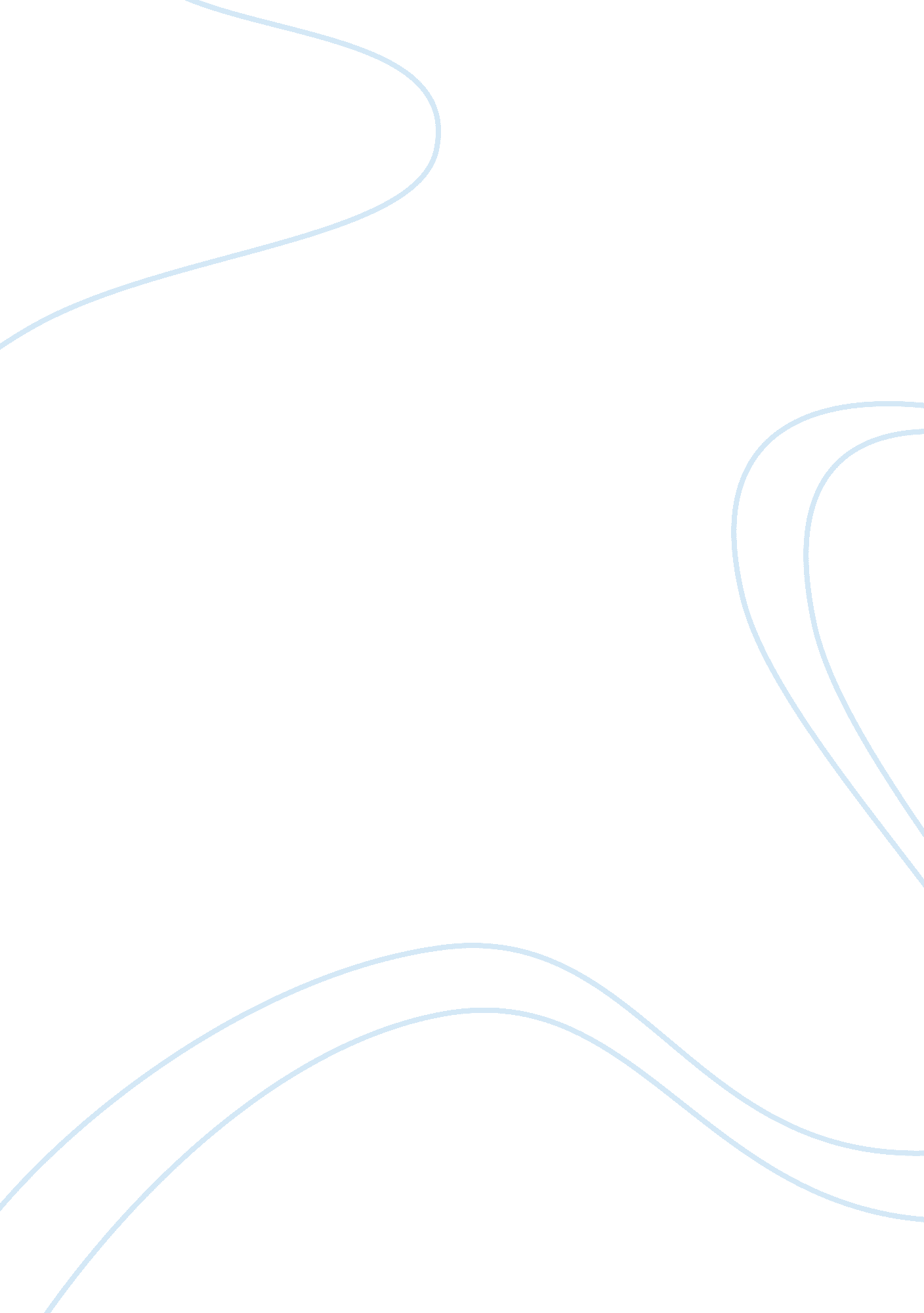 Social factors of israel theology religion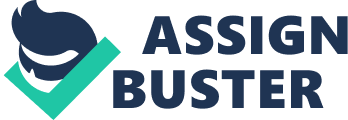 Contents Social public assistance: The modern state of Israel contains two different nationalities, the Judaic and the Palestinian. These two nationalities have conflicting spiritual and cultural individuality. Among these two nationalities, the Palestinians are Arabs and their imposts are founded in Islamic Religion and the Hebrews have defined their civilization based on the rules given by Judaism faith. Religion: Israel, a Judaic province, was established in 1948 as an of import and modern place of Judaic people. This is the universe ‘ s lone Judaic province. Israel is besides the lone secular state in the Middle East. Israel is the Sacred Land of the universe ‘ s great faiths such as Judaism, Christianity and Islam. Though Judaism is the popular faith here, the autonomy to pattern any of faith within state is guaranteed. The faiths lawfully known under the Israeli jurisprudence are chiefly Judaic, Christian, Muslim etc. Israel protects the independency of Jews and gentiles every bit for engagement in their chosen signifier of worship. In December 2010 there were 7, 503, 800 dwellers in the state among them 75. 4 % of them are Judaic and other 20. 3 % are Arabs. The remainder of 4. 3 % are categorized as other and they are encompassed largely of non-Arab Christians every bit good as non-Arab Muslims. Language: The official linguistic communications are Hebrew and Arabic. Hebrew is written from right to go forth. About 50 % of the Judaic people are Sephardi and half Ashkenazi. 21 % of Israeli citizens is Arabs whose daily linguistic communication is either Arabic or Hebrew. Along with the local linguistic communications, 35 linguistic communications are spoken in Israel. Hebrew is the linguistic communication of communicating at topographic points of work except amongst the Arab sector, recent immigrants, foreign workers, and tourers. Government ministries publish all the stuff intended for the populace in Hebrew. There is no specific policy, but in each Ministry, and frequently independently at local offices, a policy is developed to supply written stuff or supply clerks talking linguistic communications for which a necessity is perceived, such as Arabic, Russian & A ; Amharic. Representation in tribunals of jurisprudence is in Hebrew. However, a attorney is entitled to look in Arabic and to be rendered Arabic-Hebrew-Arabic interpretation services by the tribunal. In Israel about every main road and street mark is in English, Hebrew and Arabic. English linguistic communication newspapers, magazines and books are accessible in Israel. The Arts and Humanistic disciplines: Israel has a diverse literary scene. Several authors have come to the state from abroad, including ZbignieewHerabert from Poland and Robert Friend from the USA. The Israeli author ShmmuelYoseef, a German who arrived to Israel in 1913 has won the Nobel Prize for literature in 1976. The poet Arinon Levy, who was born in Jerusalem capital metropolis of Israel, has besides increased international grasp, as has YehuadaAmichait, whose poesies have been translated into different linguistic communications. AemosOzi is the well-known author of Israel and his novels every bit good as poesies have been translated into many linguistic communications. Existing picture and sculpture are good and alive in Country. The Israeli manners are highly inspired by European art, but much of them cover evidently with Judaic issues and subject. Artists of Israel who have increased planetary acclamation include the painters MenasheKadishman, Arikha, and the sculpturers Karavan and Ygael. Ceremonial Judaic art includes beautifully crafted Menorah ( candelabrum ) , candle holders, supplication shawls, and other ritual objects. Classical music in state has been exciting since the 1930s, when great figure of music instructors, pupils, musicians, composers and vocalists, every bit good as 100s of music lovers, flooded into the state, due to the hazard of Nazism in Europe. This state is home to some classical music sets, such as Israel Philharmonic and New Israeli Opera. The creative activity of the Palestine Philharmonic Orchestra in 1936 noticeable the gap of state ‘ s classical music scene. In 1985s, the New Israeli Opera created productions, resuscitating enthusiasm for operatic plants. Russian migration in the 1995s increased the classical music and dance sphere. Old-style common people dances of state include the Yemenite and Hora dance. Today this common people dance is choreographed for public presentation of dance groups. Soon, dance in Israel has won planetary acclamation. Israeli choreographers such as OhadiNaharinil and Barack Marshallus, are considered the most various and alone international inventers today. Populaces come from all over state and many other parts of universe for the annual dance carnival in Kermiel, held in June. First it was held in 1978, the Kermiel Dance Festival is the major jubilation of dance in this state, incorporating 3 or 4 yearss every bit good as darks of dance, with 6, 000 or more terpsichoreans and the 1000000s viewing audiences in the capital of Galile. Initiated as an Israeli common people dance juncture, these celebrations now include workshops, public presentations every bit good as unfastened dance Sessionss for a many dance signifiers. Food: Israeli nutrient includes many local dishes by people native to Israel and these dishes brought to Israel by Jews people at the clip of the migration. Subsequently before the constitution of the State of Israel in 1948 and peculiarly since 1970s Judaic culinary art has developed. Many people came in 1948 in Israel when the state was known as ‘ Palestine ‘ and gained its freedom from The Great Britain. At that clip, big figure of European Jews wanted to put up a Judaic province in Israel. They brought Judaic dishes to state which is prepared in their states such as Hungary, Poland, Russia and Africa. Other inspirations on culinary art are the handiness of nutrients in the Mediterranean part, peculiarly certain sorts of veggies, fruits, dairy merchandises and fishes. Different dishes based on the agricultural merchandises such as alligator pears, oranges, dairy merchandises and fishes have been introduced over the old ages. In Israel, there are some popular fast-foods which is eaten during walking on the route is ‘ falafel ‘ . Falafel is a sandwich which contain salad, herbs and fried garbanzos in a pita staff of life, and ‘ shwarma ‘ , which is a sandwich-like wrap, composed of shaven poulet, Meleagris gallopavo, caprine animal, and beef, and salad or laffah staff of life. Gender position: In the Orthodox usage, adult females and work forces live really distinguishable lives. Here, adult females have inferior position, and are excluded from many of traditional activities. However in Israel, most of society is most advanced, and adult females are normally given equal position to work forces, both lawfully every bit good as socially. Women work in many Fieldss, both traditional ( nursing, kid attention, learning ) and untraditional such as political relations, military etc. Womans are largely restricted to disposal and instruction and by and large do non accomplish high places in many field. Marriage: In Israel, matrimony can be done under the umbrellas of the spiritual community from which couples come and for the people who have recognized to miss any faith for them, civil matrimony can be done besides. Marital jurisprudence is constructed on the Millaet. There are 9 officially recognized communities ; amongst them Christians, Muslim, Jewish every bit good as Druze communities the authorization for the Jewish matrimonies which is done in this state is the Chief the Rabbinical tribunals. The Interior Ministry of Israeli records matrimonies on the footing of production of particular certification and Registration does non itself authorise a matrimony. Though, it is illegal in Penal Lawton of marry in the state. The minimal age for matrimony in this state is 18 old ages for males and 17 old ages for females. Family and family: Presents, the construction of places and households is varied than in the yesteryear, due to ensue of changing, societal, demographic and economic trends. Here, household is defined as two or more individuals who portion same house and are related to one another as hubby and married woman or as a parent and kid. The most type of household is a twosome holding kids ( 63 % ) . In recent old ages, immature people have been add oning matrimony. Some people live entirely or some with friends and others with their spouses. In Israel, age at the clip of matrimony, at the birth of first kid has risen. Population: In Israel, human ecology is administered by Israel Central Bureau of Statistics. State has a population of about 7, 933, 200 in 2012 and 75. 4 % of them are Judaic people and 20. 6 % are Arab people while the staying 4 % are others. Israel – Cultural groups: From the estimated population of 5, 749, 760 in 2000 among them 80. 1 % were Judaic. The old-style separation of the Jews people into Sephardim and Ashkenazim is quiet given official acknowledgment. The fringy non-Jewish people are enormously Arabic talking but in Israel, minorities are distributed into many spiritual groups. In Israel, Arab people do non section to the full in rights approved to and revenue enhancements imposed on Judaic people. The rights of nationality do non embrace to Arabs in the administered countries. Life Anticipation: Life anticipation at birth in the state is 81. 07 ( 2012 est. ) old ages for population. Here, life anticipation is 80 old ages for work forces and for adult females it is 83. 6 old ages. This life anticipation remains a lifting tendency of the past decennary. In Israel, males of Hebrews have a life anticipation 4. 2 old ages more than Arab males and females of Hebrews have expectancy 3. 0 old ages more than Arab females. Israeli lifetime anticipation is more than OECD norm. Life anticipation at birth ( old ages ) Employment: In Israel, the twelvemonth 2011 was a good for the economic system. Unemployment reduced from 7. 4 % in 2009 to 6. 7 % in 2011. The mean wage of employees increased marginally by 0. 9 % and mean wage of the senior executives was increased by 11 % . In Israel, portion of employees in the state income besides improved somewhat, from 63 % in 2010 to 64 % in 2011. Here, the portion of employees is much lesser than it was at the start of the decennary: 69 % . Income distribution: In Israel, the mean income for the richest 20 % of people is 7. 5 times more than the poorest 20 % of the society, Harmonizing to the study published in 2011. The spread between the rich people and hapless people in Israel has been bit by bit increasing, with the mean single incomes of the same groups 6. 3 times before 10 old ages. In 2011, a survey recognized that the mean household income of Judaic bulk was NIS 14, 169 ( USD $ 3, 796 ) per month, whereas the mean income of Arab minority was NIS 8, 169 ( USD $ 2, 186 ) per month. Gaining power: Israel has one of the greatest successful occupation markets in the Middle East. Changing extensively with a well-industrialized service sector Israel offers hi-tech occupations in many field, dependant on the sum of experience and instruction of the migrator. As comparison to other states every bit good as other economic systems, Israel is no different with its demands for occupations. In Israel, the demand of hi-tech professional occupations is the most-desired. Several companies of Israel wage highly to make full these of import places. Israel is besides great state for English speech production migrators hence ; English is a normally spoken linguistic communication in the Israel. In Israel, many companies besides employ people even though they do n’t cognize Hebrew. Standard of life: In Israel, the criterion of life is high and is continuously bettering. In 2011, Israel ranked 15th out of 194 states in the Human Development Index. This state besides has highest life anticipations at birth in the universe. However, state still suffers from poorness with 20. 6 % of population life below the poorness line in 2011. State was ranked 47 out of 194 states in the Annual Standard of Living Index in 2011. This index is based on different classs: cost of life, wellness, economic system, environment, substructure, clime, freedom, safety and hazard etc. Maximal Numberss of Israelis live in flats. A study published by Israeli Central Bureau of Statistics, 33 % of population lives in three-room flats, 28 % of population in four-room flats, and 13 % of population in five-room flats. This study besides showed that 5 % live in merely one-room flats, while merely 0. 6 % lives in the eight suites or more. Urban life: Approximately 92 % of Israelis live in urban countries. Assorted modern towns and metropoliss are built on topographic points known since antiquity. Safed, Jerusalem, Be’erSheva, Akko are good known metropoliss of Israel. Others such as Hadera, Rehovot, and PetachTikva initiated as agricultural small towns during the pre-state epoch and increasingly grown into major population centres. Urban edifices are made largely of concrete block, rock, and stucco. Maximum residential countries are divided from industrial and commercial zones, with wide-ranging, many resort areas and well-tended Parkss situated within the town boundaries. Rural life: Approximately 8 % of population lives in rural countries and two concerted models, the moshav and kibbutz, which were established in Israel during the twentieth century. Villages of many sizes are inhabited largely by Druze and Arabs. Houses and lands are in private owned. Farmers cultivate every bit good as market their harvests on single footing. Here, a minority in the Arab sector, normally mobile Bedouin Arabs is soon sing an urbanisation procedure which reflecting the alteration from a traditional society to a modern life style. The kibbutz is an independent economic and societal unit in which determinations are by and large taken by the members, and belongings every bit good as agencies of production is reciprocally owned. The moshav is a rural unit in which every household maintains their ain farm every bit good as family. Education: The Israeli educational system is fundamentally centralized and widely funded, with a standard national prospectus. Obligatory instruction arises at the last twelvemonth of kindergarten and continues up to the 12th class. In 2011, there were near 2 million pupil and 130, 000 instructors in Israel. The school system is structured into three degrees: aˆ? Elementary school ( Ages 6 to12 ) aˆ? Middle-school ( Ages 12 to 15 ) aˆ? High-school ( Ages 15 to 18 ) . Schools grouped by major institutional divisions are: aˆ? Secular Jewish aˆ? Religious Judaic aˆ? Arab Students in the Arab schools learn in Arabic and Students in the Judaic schools learn in Hebrew. Ultra-orthodox Judaic schools, other than some private schools in Arabic metropoliss, have different grades of liberty and merely partial national support. The nucleus course of study is set out by the Ministry of Education, and 75 % of each school ‘ s class must adhere to it. In adding to a High School Diploma, secondary surveies are culminated by amalgamate matriculation scrutinies. These tests step success in needed and elected subjects. Required subjects are Mathematics, Civics, English, and 4 humanistic disciplines topics, such as literature. Natural scientific disciplines and societal scientific disciplines are electives. Transportation system: In Israel, transit is based by and large on private vehicles, a turning railroad web and coach service. Political factors, demand of population growing every bit good as touristry and increased traffic established the edge. All facets of transit in this state are under the direction of the Ministry of Transport. Road networks in this state extent 18, 098 kilometer of roads among them 235 kilometers are categorized as freewaies. This web extents the whole state. Here Railways has extended and developed the train service in modern clip. Trains run more on a regular basis to more end points and there are many train Stationss in the chief metropoliss. Here the trains are more contented for the populace. In Israel, senior citizens and pupil get price reductions by demoing their Idaho. There are heavy traffic on most of the roads because of it travel by train is suggested whenever possible. In Israel Trains which run from Nahariya to Tel Aviv and many big metropoliss from in the South to Dimona in the North which including Ben Gurion airdrome and Jerusalem Israel is a little state and due to this it is merely valuable to ruminate winging between Tel Aviv or Haifa and Eilat. Many companies operate flights from Haifa to Tel Aviv, Ben Gurion Airport in South. Air Charges are sensible but they are still much more than coach charges. Health attention: Israel ‘ s national wellness attention system, established in 1995, provides cosmopolitan coverage by necessitating citizens to fall in one of four viing insurance programs that, by jurisprudence, have to supply certain base degree services. The programs can non reject clients because of preexistent conditions. Israel has 46 acute-care infirmaries, with about 15, 000 acute-care beds. The Ministry of Health operates about half of those beds, another half are operated by the largest wellness program ( Clalit Health Services ) , and the staying beds are operated by a mix of for-profit and non-profit-making organisations. The infirmaries are financed chiefly via the sale of services to the wellness programs, and they do so through a complicated mix of reimbursement agreements Israel ‘ s wellness system is considered particularly good for its early diagnosing of chronic diseases, forestalling unneeded hospitalization. The authorities allocated wellness support at comparatively low degrees during old ages of tight cost control with comparatively low demand, attributed to a immature and healthy population. Yet Israel made it possible to construct a high quality wellness system. Key challenges faced by Israeli healthcare include a diminution in the publically financed portion of national wellness outgos, a turning deficit of nurses and a jutting deficit of doctors, and relentless spreads between population groups in wellness results and healthcare use. Social public assistance: Social public assistance plans contain pensions for the aged, workers ‘ compensation, and allowances for large households. The authorities offers support for recent migrators, though these plans have been criticized for helping comfortable migrators at the cost of poorer native-born Israel ‘ s people. Israel has a wide societal security system that pays a sequence of benefits and scholarships to those in fiscal demand. The insurance system includes every occupant of Israel and the societal programme has a series of agencies verified aids that are applicable to people of elderly 20 or older. Labors make parts into the system that is a % of their pay. Freelance individuals besides make parts every bit good as the employers will besides pay a % into the system for each worker. To claim the old age pension, a individual must hold made a least of 12 old ages of parts in the system. There are disablement payments and pensions for unwellnesss which are apt upon the abrasiveness of the disablement and the span of clip the applier will be off work. Parents holding a handicapped kid can besides claim for an allowance to back up with the cost of attention. There is a besides mobility allowance for those people who have decreased the mobility but are non still retired. There are many benefits which are for the short period. Pregnancy grants every bit good as benefits can be paid to the new female parent who has paid into this system. In Israel, There is a short term unwellness benefit which can be claimed by those who are on leave because of their unwellness but who are wanted to return to the work after a short period. 